Liceo Chapero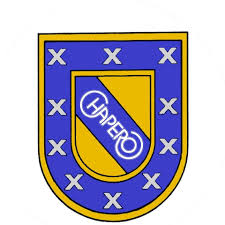 Primero BásicoCurso: Idioma EspañolProfesora. Gloria ValdézActividad No. 11Fecha de entrega 23/9/2020 hasta 30/9/2020Campo léxico. Conjunto de palabras de cualquier categoría gramatical relacionadas por su significado: Bella, lindo, hermosura, embellecer.Campo semántico.  Conjunto de palabras de la misma categoría gramatical relacionadas por su significado: Bello, guapo, lindo, hermoso.Familia léxica: Una familia léxica o gramatical o familia de palabras -puede llamarse de todas estas formas- es un conjunto de palabras que comparten un mismo lexema o raíz. Ej.: SALTO: asaltar, saltar, saltador.Marca con color las palabras que pertenezcan al campo semántico de las armas blancas.Una alfaquilla es una alfaca pequeña, aunque hay algunas muy afilada que también pueden cortar bastante. La palabra viene del árabe y, lógicamente, también           procede de esa lengua la palabra faca que significa lo mismo.
    Por esta razón, las famosas navajas albaceteñas se llamaban, al principio, alfacas albaceteñas.
Por otro lado, siguiendo con este tema, cuando hablamos de cuchillería, hablamos de cuchillos y los cuchillos no son iguales que las navajas.
El sable y el florete que se usan en esgrima, son parientes de ellos, pero muy         diferentes.Completa los siguientes campos semánticos. Cinco elementos de cada uno.